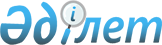 Качир аудандық мәслихатының 2017 жылғы 21 желтоқсандағы "2018 - 2020 жылдарға арналған Качир аудандық бюджеті туралы" № 1/22 шешіміне өзгерістер енгізу туралыПавлодар облысы Качир аудандық мәслихатының 2018 жылғы 30 наурыздағы № 1/25 шешімі. Павлодар облысының Әділет департаментінде 2018 жылғы 17 сәуірде № 5952 болып тіркелді
      Қазақстан Республикасының 2008 жылғы 4 желтоқсандағы Бюджет кодексінің 106-бабы 4-тармағына, Қазақстан Республикасының 2001 жылғы 23 қаңтардағы "Қазақстан Республикасындағы жергілікті мемлекеттік басқару және өзін-өзі басқару туралы" Заңының 6-бабы 1-тармағы 1) тармақшасына сәйкес, Качир аудандық мәслихаты ШЕШІМ ҚАБЫЛДАДЫ:
      1. Качир аудандық мәслихатының 2017 жылғы 21 желтоқсандағы "2018 - 2020 жылдарға арналған Качир аудандық бюджеті туралы" № 1/22 шешіміне (Нормативтік құқықтық актілерді мемлекеттік тіркеу тізілімінде № 5758 болып тіркелген, 2018 жылғы 10 қаңтарда Қазақстан Республикасы нормативтік құқықтық актілерінің эталондық бақылау банкінде жарияланған) мынадай өзгерістер енгізілсін:
      1-тармақта:
      2) тармақшасында "5 447 811" деген сандар "5 470 539" деген сандармен ауыстырылсын;
      3) тармақшасында:
      "162 603" деген сандар "158 944" деген сандармен ауыстырылсын;
      "180 375" деген сандар "180 804" деген сандармен ауыстырылсын;
      "17 772" деген сандар "21 860" деген сандармен ауыстырылсын;
      5) тармақшасында "-162 603" деген сандар "-181 672" деген сандармен ауыстырылсын;
      6) тармақшасында "162 603" деген сандар "181 672" деген сандармен ауыстырылсын;
      көрсетілген. шешімнің. 1, 5-қосымшалары .осы. шешімнің. 1, 2-қосымшаларына сәйкес жаңа редакцияда жазылсын.
      2. Осы шешімнің орындалуын бақылау аудандық мәслихаттың тұрақты жоспарлы-бюджеттік комиссиясына жүктелсін.
      3. Осы шешім 2018 жылдың 1 қаңтардан бастап қолданысқа енгізіледі. 2018 жылға арналған аудандық бюджет
(өзгерістермен) 2018 жылға арналған ауылдық округтердің бюджеттік бағдарламалары
(өзгерістермен)
					© 2012. Қазақстан Республикасы Әділет министрлігінің «Қазақстан Республикасының Заңнама және құқықтық ақпарат институты» ШЖҚ РМК
				
      Сессия төрағасы

Г. Әменова

      Аудандық мәслихаттың хатшысы

С. Баяндинов
Качир аудандық мәслихатының
2018 жылғы 30 наурыздағы
№ 1/25 шешіміне
1-қосымшаКачир аудандық мәслихатының
2017 жылғы 21 желтоқсандағы
№ 1/22 шешіміне
1-қосымша
Санаты
Санаты
Санаты
Санаты
Сомасы (мың теңге)
Сыныбы
Сыныбы
Сыныбы
Сомасы (мың теңге)
Кіші сыныбы
Кіші сыныбы
Сомасы (мың теңге)
Атауы
Сомасы (мың теңге)
1
2
3
4
5
1. Кірістер
5 447 811
1
Салықтық түсімдер
568 786
01
Табыс салығы
255 034
2
Жеке табыс салығы
255 034
03
Әлеуметтік салық
201 125
1
Әлеуметтік салық
201 125
04
Меншікке салынатын салықтар
89 197
1
Мүлікке салынатын салықтар
53 650
3
Жер салығы
1 904
4
Көлік құралдарына салынатын салық
17 958
5
Бірыңғай жер салығы
15 685
05
Тауарларға, жұмыстарға және қызметтерге салынатын ішкі салықтар
19 030
2
Акциздер
2 800
3
Табиғи және басқа да ресурстарды пайдаланғаны үшін түсетін түсімдер
8 894
4
Кәсіпкерлік және кәсіби қызметті жүргізгені үшін алынатын алымдар
7 336
08
Заңдық маңызы бар әрекеттерді жасағаны және (немесе) оған уәкілеттігі бар мемлекеттік органдар немесе лауазымды адамдар құжаттар бергені үшін алынатын міндетті төлемдер
4 400
1
Мемлекеттік баж
4 400
2
Салықтық емес түсімдер
4 620
01
Мемлекеттік меншіктен түсетін кірістер
1 516
4
Мемлекет меншігіндегі, занды тұлғалардағы қатысу үлесіне кірістер
230
5
Мемлекет меншігіндегі мүлікті жалға беруден түсетін кірістер
1 260
7
Мемлекеттік бюджеттен берілген кредиттер бойынша сыйақылар
26
04
Мемлекеттік бюджеттен қаржыландырылатын, сондай-ақ Қазақстан Республикасы Ұлттық Банкінің бюджетінен (шығыстар сметасынан) ұсталатын және қаржыландырылатын мемлекеттік мекемелер салатын айыппұлдар, өсімпұлдар, санкциялар, өндіріп алулар
360
1
Мұнай секторы ұйымдарынан түсетін түсімдерді қоспағанда, мемлекеттік бюджеттен қаржыландырылатын, сондай-ақ Қазақстан Республикасы Ұлттық Банкінің бюджетінен (шығыстар сметасынан) ұсталатын және қаржыландырылатын мемлекеттік мекемелер салатын айыппұлдар, өсімпұлдар, санкциялар, өндіріп алулар
360
06
Басқа да салықтық емес түсімдер
2 744
1
Басқа да салықтық емес түсімдер
2 744
3
Негізгі капиталды сатудан түсетін түсімдер
6 559
01
Мемлекеттік мекемелерге бекітілген мемлекеттік мүлікті сату
3 870
1
Мемлекеттік мекемелерге бекітілген мемлекеттік мүлікті сату
3 870
03
Жерді және материалдық емес активтерді сату
2 689
1
Жерді сату
1 189
2
Материалдық емес активтерді сату
1 500
4
Трансферттердің түсімдері
4 867 846
02
Мемлекеттік басқарудың жоғары тұрған органдарынан түсетін трансферттер
4 867 846
2
Облыстық бюджеттен түсетін трансферттер
4 867 846
Функционалдық топ
Функционалдық топ
Функционалдық топ
Функционалдық топ
Функционалдық топ
Сомасы (мың теңге)
Кіші функция
Кіші функция
Кіші функция
Кіші функция
Сомасы (мың теңге)
Бюджеттік бағдарламалардың әкiмшiсi
Бюджеттік бағдарламалардың әкiмшiсi
Бюджеттік бағдарламалардың әкiмшiсi
Сомасы (мың теңге)
Бағдарлама
Бағдарлама
Сомасы (мың теңге)
Атауы
Сомасы (мың теңге)
1
2
3
4
5
6
2. Шығындар
5 470 539
01
Жалпы сипаттағы мемлекеттiк қызметтер
399 722
1
Мемлекеттiк басқарудың жалпы функцияларын орындайтын өкiлдi, атқарушы және басқа органдар
267 379
112
Аудан (облыстық маңызы бар қала) мәслихатының аппараты
18 131
001
Аудан (облыстық маңызы бар қала) мәслихатының қызметін қамтамасыз ету жөніндегі қызметтер
18 131
122
Аудан (облыстық маңызы бар қала) әкімінің аппараты
98 382
001
Аудан (облыстық маңызы бар қала) әкімінің қызметін қамтамасыз ету жөніндегі қызметтер
90 882
113
Жергілікті бюджеттерден берілетін ағымдағы нысаналы трансферттер
7 500
123
Қаладағы аудан, аудандық маңызы бар қала, кент, ауыл, ауылдық округ әкімінің аппараты
150 866
001
Қаладағы аудан, аудандық маңызы бар қаланың, кент, ауыл, ауылдық округ әкімінің қызметін қамтамасыз ету жөніндегі қызметтер
140 210
022
Мемлекеттік органның күрделі шығыстары
6 400
032
Ведомстволық бағыныстағы мемлекеттік мекемелер мен ұйымдардың күрделі шығыстары
4 256
2
Қаржылық қызмет
18 356
452
Ауданның (облыстық маңызы бар қаланың) қаржы бөлімі
18 356
001
Ауданның (облыстық маңызы бар қаланың) бюджетін орындау және коммуналдық меншігін басқару саласындағы мемлекеттік саясатты іске асыру жөніндегі қызметтер
17 467
003
Салық салу мақсатында мүлікті бағалауды жүргізу
789
010
Жекешелендіру, коммуналдық меншікті басқару, жекешелендіруден кейінгі қызмет және осыған байланысты дауларды реттеу
100
5
Жоспарлау және статистикалық қызмет
18 468
453
Ауданның (облыстық маңызы бар қаланың) экономика және бюджеттік жоспарлау бөлімі
18 468
001
Экономикалық саясатты, мемлекеттік жоспарлау жүйесін қалыптастыру және дамыту саласындағы мемлекеттік саясатты іске асыру жөніндегі қызметтер
18 468
9
Жалпы сипаттағы өзге де мемлекеттiк қызметтер
95 519
454
Ауданның (облыстық маңызы бар қаланың) кәсіпкерлік және ауыл шаруашылығы бөлімі
26 232
001
Жергілікті деңгейде кәсіпкерлікті және ауыл шаруашылығын дамыту саласындағы мемлекеттік саясатты іске асыру жөніндегі қызметтер
26 232
458
Ауданның (облыстық маңызы бар қаланың) тұрғын үй-коммуналдық шаруашылығы, жолаушылар көлігі және автомобиль жолдары бөлімі
69 287
001
Жергілікті деңгейде тұрғын үй-коммуналдық шаруашылығы, жолаушылар көлігі және автомобиль жолдары саласындағы мемлекеттік саясатты іске асыру жөніндегі қызметтер
11 168
013
Мемлекеттік органның күрделі шығыстары
238
113
Жергілікті бюджеттерден берілетін ағымдағы нысаналы трансферттер
57 881
02
Қорғаныс
14 293
1
Әскери мұқтаждар
11 517
122
Аудан (облыстық маңызы бар қала) әкімінің аппараты
11 517
005
Жалпыға бірдей әскери міндетті атқару шеңберіндегі іс-шаралар
11 517
2
Төтенше жағдайлар жөнiндегi жұмыстарды ұйымдастыру
2 776
122
Аудан (облыстық маңызы бар қала) әкімінің аппараты
2 776
006
Аудан (облыстық маңызы бар қала) ауқымындағы төтенше жағдайлардың алдын алу және оларды жою
1 060
007
Аудандық (қалалық) ауқымдағы дала өрттерінің, сондай-ақ мемлекеттік өртке қарсы қызмет органдары құрылмаған елдi мекендерде өрттердің алдын алу және оларды сөндіру жөніндегі іс-шаралар
1 716
04
Бiлiм беру
2 471 769
1
Мектепке дейiнгi тәрбие және оқыту
109 793
464
Ауданның (облыстық маңызы бар қаланың) білім бөлімі
109 793
040
Мектепке дейінгі білім беру ұйымдарында мемлекеттік білім беру тапсырысын іске асыруға
109 793
2
Бастауыш, негізгі орта және жалпы орта білім беру
2 151 087
123
Қаладағы аудан, аудандық маңызы бар қала, кент, ауыл, ауылдық округ әкімінің аппараты
6 933
005
Ауылдық жерлерде балаларды мектепке дейін тегін алып баруды және кері алып келуді ұйымдастыру
6 933
464
Ауданның (облыстық маңызы бар қаланың) білім бөлімі
1 946 733
003
Жалпы білім беру
1 874 052
006
Балаларға қосымша білім беру
72 681
465
Ауданның (облыстық маңызы бар қаланың) дене шынықтыру және спорт бөлімі
75 221
017
Балалар мен жасөспірімдерге спорт бойынша қосымша білім беру
75 221
472
Ауданның (облыстық маңызы бар қаланың) құрылыс, сәулет және қала құрылысы бөлімі
122 200
022
Бастауыш, негізгі орта және жалпы орта білім беру объектілерін салу және реконструкциялау
122 200
9
Бiлiм беру саласындағы өзге де қызметтер
210 889
464
Ауданның (облыстық маңызы бар қаланың) білім бөлімі
210 889
001
Жергілікті деңгейде білім беру саласындағы мемлекеттік саясатты іске асыру жөніндегі қызметтер
10 756
005
Ауданның (облыстық маңызы бар қаланың) мемлекеттік білім беру мекемелер үшін оқулықтар мен оқу-әдiстемелiк кешендерді сатып алу және жеткізу
42 986
007
Аудандық (қалалалық) ауқымдағы мектеп олимпиадаларын және мектептен тыс іс-шараларды, өткiзу
652
015
Жетім баланы (жетім балаларды) және ата-аналарының қамқорынсыз қалған баланы (балаларды) күтіп-ұстауға қамқоршыларға (қорғаншыларға) ай сайынға ақшалай қаражат төлемі
8 197
067
Ведомстволық бағыныстағы мемлекеттік мекемелер мен ұйымдардың күрделі шығыстары
148 298
06
Әлеуметтiк көмек және әлеуметтiк қамсыздандыру
316 093
1
Әлеуметтiк қамсыздандыру
28 240
451
Ауданның (облыстық маңызы бар қаланың) жұмыспен қамту және әлеуметтік бағдарламалар бөлімі
6 682
005
Мемлекеттік атаулы әлеуметтік көмек
6 682
464
Ауданның (облыстық маңызы бар қаланың) білім бөлімі
21 558
030
Патронат тәрбиешілерге берілген баланы (балаларды) асырап бағу
21 558
2
Әлеуметтiк көмек
252 785
451
Ауданның (облыстық маңызы бар қаланың) жұмыспен қамту және әлеуметтік бағдарламалар бөлімі
252 785
002
Жұмыспен қамту бағдарламасы
103 201
004
Ауылдық жерлерде тұратын денсаулық сақтау, білім беру, әлеуметтік қамтамасыз ету, мәдениет, спорт және ветеринар мамандарына отын сатып алуға Қазақстан Республикасының заңнамасына сәйкес әлеуметтік көмек көрсету
8 400
007
Жергілікті өкілетті органдардың шешімі бойынша мұқтаж азаматтардың жекелеген топтарына әлеуметтік көмек
59 447
010
Үйден тәрбиеленіп оқытылатын мүгедек балаларды материалдық қамтамасыз ету
1 337
014
Мұқтаж азаматтарға үйде әлеуметтiк көмек көрсету
37 269
017
Оңалтудың жеке бағдарламасына сәйкес мұқтаж мүгедектердi мiндеттi гигиеналық құралдармен қамтамасыз ету, қозғалуға қиындығы бар бірінші топтағы мүгедектерге жеке көмекшінің және есту бойынша мүгедектерге қолмен көрсететiн тіл маманының қызметтерін ұсыну
12 034
023
Жұмыспен қамту орталықтарының қызметін қамтамасыз ету
31 097
9
Әлеуметтiк көмек және әлеуметтiк қамтамасыз ету салаларындағы өзге де қызметтер
35 068
451
Ауданның (облыстық маңызы бар қаланың) жұмыспен қамту және әлеуметтік бағдарламалар бөлімі
35 068
001
Жергілікті деңгейде халық үшін әлеуметтік бағдарламаларды жұмыспен қамтуды қамтамасыз етуді іске асыру саласындағы мемлекеттік саясатты іске асыру жөніндегі қызметтер 
25 373
011
Жәрдемақыларды және басқа да әлеуметтік төлемдерді есептеу, төлеу мен жеткізу бойынша қызметтерге ақы төлеу
1 976
021
Мемлекеттік органның күрделі шығыстары
4 300
054
Үкіметтік емес ұйымдарда мемлекеттік әлеуметтік тапсырысты орналастыру
3 419
07
Тұрғын үй-коммуналдық шаруашылық
1 291 367
1
Тұрғын үй шаруашылығы
319 436
123
Қаладағы аудан, аудандық маңызы бар қала, кент, ауыл, ауылдық округ әкімінің аппараты
4 845
007
Аудандық маңызы бар қаланың, кенттің, ауылдың, ауылдық округтің мемлекеттік тұрғын үй қорының сақталуын ұйымдастыру
4 845
472
Ауданның (облыстық маңызы бар қаланың) құрылыс, сәулет және қала құрылысы бөлімі
314 591
003
Коммуналдық тұрғын үй қорының тұрғын үйін жобалау және (немесе) салу, реконструкциялау
251 255
098
Коммуналдық тұрғын үй қорының тұрғын үйлерін сатып алу
63 336
2
Коммуналдық шаруашылық
970 931
458
Ауданның (облыстық маңызы бар қаланың) тұрғын үй-коммуналдық шаруашылығы, жолаушылар көлігі және автомобиль жолдары бөлімі
36 184
012
Сумен жабдықтау және су бұру жүйесінің жұмыс істеуі
36 184
472
Ауданның (облыстық маңызы бар қаланың) құрылыс, сәулет және қала құрылысы бөлімі
934 747
058
Елді мекендердегі сумен жабдықтау және су бұру жүйелерін дамыту
934 747
3
Елді мекендерді көркейту
1 000
458
Ауданның (облыстық маңызы бар қаланың) тұрғын үй-коммуналдық шаруашылығы, жолаушылар көлігі және автомобиль жолдары бөлімі
1 000
016
Елдi мекендердiң санитариясын қамтамасыз ету
1 000
08
Мәдениет, спорт, туризм және ақпараттық кеңістiк
278 204
1
Мәдениет саласындағы қызмет
143 991
123
Қаладағы аудан, аудандық маңызы бар қала, кент, ауыл, ауылдық округ әкімінің аппараты
107 479
006
Жергілікті деңгейде мәдени-демалыс жұмыстарын қолдау
107 479
455
Ауданның (облыстық маңызы бар қаланың) мәдениет және тілдерді дамыту бөлімі
36 512
003
Мәдени-демалыс жұмысын қолдау
36 512
2
Спорт
29 886
465
Ауданның (облыстық маңызы бар қаланың) дене шынықтыру және спорт бөлімі
29 886
001
Жергілікті деңгейде дене шынықтыру және спорт саласындағы мемлекеттік саясатты іске асыру жөніндегі қызметтер
7 890
006
Аудандық (облыстық маңызы бар қалалық) деңгейде спорттық жарыстар өткiзу
3 827
007
Әртүрлi спорт түрлерi бойынша аудан (облыстық маңызы бар қала) құрама командаларының мүшелерiн дайындау және олардың облыстық спорт жарыстарына қатысуы
2 679
032
Ведомстволық бағыныстағы мемлекеттік мекемелер мен ұйымдардың күрделі шығыстары
15 490
3
Ақпараттық кеңiстiк
60 778
455
Ауданның (облыстық маңызы бар қаланың) мәдениет және тілдерді дамыту бөлімі
43 583
006
Аудандық (қалалық) кiтапханалардың жұмыс iстеуi
39 417
007
Мемлекеттік тілді және Қазақстан халқының басқа да тілдерін дамыту
4 166
456
Ауданның (облыстық маңызы бар қаланың) ішкі саясат бөлімі
17 195
002
Мемлекеттік ақпараттық саясат жүргізу жөніндегі қызметтер
17 195
9
Мәдениет, спорт, туризм және ақпараттық кеңiстiктi ұйымдастыру жөнiндегi өзге де қызметтер
43 549
455
Ауданның (облыстық маңызы бар қаланың) мәдениет және тілдерді дамыту бөлімі
22 583
001
Жергілікті деңгейде тілдерді және мәдениетті дамыту саласындағы мемлекеттік саясатты іске асыру жөніндегі қызметтер
11 227
010
Мемлекеттік органның күрделі шығыстары
192
032
Ведомстволық бағыныстағы мемлекеттік мекемелер мен ұйымдардың күрделі шығыстары
11 164
456
Ауданның (облыстық маңызы бар қаланың) ішкі саясат бөлімі
20 966
001
Жергілікті деңгейде ақпарат, мемлекеттілікті нығайту және азаматтардың әлеуметтік сенімділігін қалыптастыру саласында мемлекеттік саясатты іске асыру жөніндегі қызметтер
8 049
003
Жастар саясаты саласында іс-шараларды іске асыру
12 487
006
Мемлекеттік органның күрделі шығыстары
430
10
Ауыл, су, орман, балық шаруашылығы, ерекше қорғалатын табиғи аумақтар, қоршаған ортаны және жануарлар дүниесін қорғау, жер қатынастары
164 262
1
Ауыл шаруашылығы
132 460
472
Ауданның (облыстық маңызы бар қаланың) құрылыс, сәулет және қала құрылысы бөлімі
76 115
010
Ауыл шаруашылығы объектілерін дамыту
76 115
473
Ауданның (облыстық маңызы бар қаланың) ветеринария бөлімі
56 345
001
Жергілікті деңгейде ветеринария саласындағы мемлекеттік саясатты іске асыру жөніндегі қызметтер
13 912
005
Мал көмінділерінің (биотермиялық шұңқырлардың) жұмыс істеуін қамтамасыз ету
530
007
Қаңғыбас иттер мен мысықтарды аулауды және жоюды ұйымдастыру
2 065
011
Эпизоотияға қарсы іс-шаралар жүргізу
38 148
047
Жануарлардың саулығы мен адамның денсаулығына қауіп төндіретін, алып қоймай залалсыздандырылған (зарарсыздандырылған) және қайта өңделген жануарлардың, жануарлардан алынатын өнімдер мен шикізаттың құнын иелеріне өтеу
1 690
6
Жер қатынастары
10 912
463
Ауданның (облыстық маңызы бар қаланың) жер қатынастары бөлімі
10 912
001
Аудан (облыстық маңызы бар қала) аумағында жер қатынастарын реттеу саласындағы мемлекеттік саясатты іске асыру жөніндегі қызметтер
10 330
006
Аудандардың, облыстық маңызы бар, аудандық маңызы бар қалалардың, кенттердiң, ауылдардың, ауылдық округтердiң шекарасын белгiлеу кезiнде жүргiзiлетiн жерге орналастыру
582
9
Ауыл, су, орман, балық шаруашылығы, қоршаған ортаны қорғау және жер қатынастары саласындағы басқа да қызметтер
20 890
453
Ауданның (облыстық маңызы бар қаланың) экономика және бюджеттік жоспарлау бөлімі
20 890
099
Мамандарға әлеуметтік қолдау көрсету жөніндегі шараларды іске асыру
20 890
11
Өнеркәсіп, сәулет, қала құрылысы және құрылыс қызметі
17 317
2
Сәулет, қала құрылысы және құрылыс қызметі
17 317
472
Ауданның (облыстық маңызы бар қаланың) құрылыс, сәулет және қала құрылысы бөлімі
17 317
001
Жергілікті деңгейде құрылыс, сәулет және қала құрылысы саласындағы мемлекеттік саясатты іске асыру жөніндегі қызметтер
12 625
013
Аудан аумағында қала құрылысын дамытудың кешенді схемаларын, аудандық (облыстық) маңызы бар қалалардың, кенттердің және өзге де ауылдық елді мекендердің бас жоспарларын әзірлеу
4 452
015
Мемлекеттік органның күрделі шығыстары
240
12
Көлiк және коммуникация
80 615
1
Автомобиль көлiгi
75 421
123
Қаладағы аудан, аудандық маңызы бар қала, кент, ауыл, ауылдық округ әкімінің аппараты
69 575
045
Елді-мекендер көшелеріндегі автомобиль жолдарын күрделі және орташа жөндеу
69 575
458
Ауданның (облыстық маңызы бар қаланың) тұрғын үй-коммуналдық шаруашылығы, жолаушылар көлігі және автомобиль жолдары бөлімі
5 846
023
Автомобиль жолдарының жұмыс істеуін қамтамасыз ету
5 606
045
Аудандык маңызы бар автомобиль жолдарын және елді-мекендердің көшелерін күрделі және орташа жөндеу
240
9
Көлiк және коммуникациялар саласындағы өзге де қызметтер
5 194
458
Ауданның (облыстық маңызы бар қаланың) тұрғын үй-коммуналдық шаруашылығы, жолаушылар көлігі және автомобиль жолдары бөлімі
5 194
037
Әлеуметтік маңызы бар қалалық (ауылдық), қала маңындағы және ауданішілік қатынастар бойынша жолаушылар тасымалдарын субсидиялау
5 194
13
Басқалар
12 090
3
Кәсiпкерлiк қызметтi қолдау және бәсекелестікті қорғау
491
454
Ауданның (облыстық маңызы бар қаланың) кәсіпкерлік және ауыл шаруашылығы бөлімі
491
006
Кәсіпкерлік қызметті қолдау
491
9
Басқалар
11 599
452
Ауданның (облыстық маңызы бар қаланың) қаржы бөлімі
11 599
012
Ауданның (облыстық маңызы бар қаланың) жергілікті атқарушы органының резерві
11 599
14
Борышқа қызмет көрсету
26
1
Борышқа қызмет көрсету
26
452
Ауданның (облыстық маңызы бар қаланың) қаржы бөлімі
26
013
Жергілікті атқарушы органдардың облыстық бюджеттен қарыздар бойынша сыйақылар мен өзге де төлемдерді төлеу бойынша борышына қызмет көрсету
26
15
Трансферттер
424 781
1
Трансферттер
424 781
452
Ауданның (облыстық маңызы бар қаланың) қаржы бөлімі
424 781
006
Нысаналы.пайдаланылмаған (толық пайдаланылмаған)
162
024
Заңнаманы өзгертуге байланысты жоғары тұрған бюджеттің шығындарын өтеуге төменгі тұрған бюджеттен ағымдағы нысаналы трансферттер
135 719
038
Субвенциялар
261 602
051
Жергілікті өзін-өзі басқару органдарына берілетін трансферттер
27 298
3. Таза бюджеттік кредиттеу
158 944
Бюджеттік кредиттер
180 804
10
Ауыл, су, орман, балық шаруашылығы, ерекше қорғалатын табиғи аумақтар, қоршаған ортаны және жануарлар дүниесін қорғау, жер қатынастары
180 804
9
Ауыл, су, орман, балық шаруашылығы, қоршаған ортаны қорғау және жер қатынастары саласындағы басқа да қызметтер
180 804
453
Ауданның (облыстық маңызы бар қаланың) экономика және бюджеттік жоспарлау бөлімі
180 804
006
Мамандарды әлеуметтік қолдау шараларын іске асыру үшін бюджеттік кредиттер
180 804
5
Бюджеттік кредиттерді өтеу
21 860
01
Бюджеттік кредиттерді өтеу
21 860
1
Мемлекеттік бюджеттен берілген бюджеттік кредиттерді өтеу
21 860
4. Қаржы активтерімен жасалатын операциялар бойынша сальдо
0
5. Бюджет тапшылығы (профициті)
-181 672
6. Бюджет тапшылығын қаржыландыру (профицитін пайдалану)
181 672Качир аудандық мәслихатының
2018 жылғы 30 наурыздағы
№ 1/25 шешіміне
2-қосымшаКачир аудандық мәслихатының
2017 жылғы 21 желтоқсандағы
№ 1/22 шешіміне
5-қосымша
Функционалдық топ
Функционалдық топ
Функционалдық топ
Функционалдық топ
Функционалдық топ
Кіші функция
Кіші функция
Кіші функция
Кіші функция
Бюджеттік бағдарламаның әкiмшiсi
Бюджеттік бағдарламаның әкiмшiсi
Бюджеттік бағдарламаның әкiмшiсi
Бағдарлама
Бағдарлама
Атауы
1
2
3
4
5
01
Жалпы сипаттағы мемлекеттiк қызметтер
1
Мемлекеттiк басқарудың жалпы функцияларын орындайтын өкiлдi, атқарушы және басқа органдар
123
Қаладағы аудан, аудандық маңызы бар қала, кент, ауыл, ауылдық округ әкімінің аппараты
001
Қаладағы аудан, аудандық маңызы бар қала, кент, ауыл, ауылдық округ әкімінің қызметін қамтамасыз ету жөніндегі қызметтер
Байқоныс ауылдық округі әкімінің аппараты
Береговой ауылдық округі әкімінің аппараты
Бобровка ауылдық округі әкімінің аппараты
Верненка ауылдық округі әкімінің аппараты
Воскресенка ауылдық округі әкімінің аппараты
Жаңақұрылыс ауылдық округі әкімінің аппараты
Ивановка ауылдық округі әкімінің аппараты
Калиновка ауылдық округі әкімінің аппараты
Октябрь ауылдық округі әкімінің аппараты
Федоровка ауылдық округі әкімінің аппараты
022
Мемлекеттік органның күрделі шығыстары
Байқоныс ауылдық округі әкімінің аппараты
Калиновка ауылдық округі әкімінің аппараты
032
Ведомстволық бағыныстағы мемлекеттік мекемелерінің және ұйымдарының күрделі шығыстары
Береговой ауылдық округі әкімінің аппараты
Бобровка ауылдық округі әкімінің аппараты
Воскресенка ауылдық округі әкімінің аппараты
04
Бiлiм беру
2
Бастауыш, негізгі орта және жалпы орта білім беру
123
Қаладағы аудан, аудандық маңызы бар қала, кент, ауыл, ауылдық округ әкімінің аппараты
005
Ауылдық жерлерде балаларды мектепке дейін тегін алып баруды және кері алып келуді ұйымдастыру
Береговой ауылдық округі әкімінің аппараты
Жаңақұрылыс ауылдық округі әкімінің аппараты
Ивановка ауылдық округі әкімінің аппараты
Калиновка ауылдық округі әкімінің аппараты
Октябрь ауылдық округі әкімінің аппараты
Федоровка ауылдық округі әкімінің аппараты
07
Тұрғын үй-коммуналдық шаруашылық
1
Тұрғын үй шаруашылығы
123
Қаладағы аудан, аудандық маңызы бар қала, кент, ауыл, ауылдық округ әкімінің аппараты
007
Аудандық маңызы бар қаланың, кенттің, ауылдың, ауылдық округтің мемлекеттік тұрғын үй қорының сақталуын ұйымдастыру
Верненка ауылдық округі әкімінің аппараты
Ивановка ауылдық округі әкімінің аппараты
08
Мәдениет, спорт, туризм және ақпараттық кеңістiк
1
Мәдениет саласындағы қызмет
123
Қаладағы аудан, аудандық маңызы бар қала, кент, ауыл, ауылдық округ әкімінің аппараты
006
Жергілікті деңгейде мәдени-демалыс жұмыстарын қолдау
Байқоныс ауылдық округі әкімінің аппараты
Береговой ауылдық округі әкімінің аппараты
Бобровка ауылдық округі әкімінің аппараты
Верненка ауылдық округі әкімінің аппараты
Воскресенка ауылдық округі әкімінің аппараты
Жаңақұрылыс ауылдық округі әкімінің аппараты
Ивановка ауылдық округі әкімінің аппараты
Калиновка ауылдық округі әкімінің аппараты
Октябрь ауылдық округі әкімінің аппараты
Федоровка ауылдық округі әкімінің аппараты
12
Көлiк және коммуникация
1
Автомобиль көлiгi
123
Қаладағы аудан, аудандық маңызы бар қала, кент, ауыл, ауылдық округ әкімінің аппараты
045
Елді-мекендер көшелеріндегі автомобиль жолдарын күрделі және орташа жөндеу
Байқоныс ауылдық округі әкімінің аппараты
Верненка ауылдық округі әкімінің аппараты